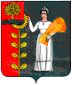 ПОСТАНОВЛЕНИЕАдминистрации сельского поселенияВерхнематренский сельсоветДобринского муниципального района Липецкой областиРоссийской Федерации01.06.2022 г.                           с. Верхняя Матренка                               № 37Об утверждении Порядка увольнения (освобождения  от должности) в связи с утратой доверия лиц, замещающих  должности муниципальной службы в администрации  сельского поселения Верхнематренский сельсовет  Добринского муниципального района Липецкой областиВ связи с приведением нормативных актов сельского поселения в соответствие действующему законодательству Российской Федерации, в соответствии с Федеральными законами от 25.12.2008г. № 273-ФЗ "О противодействии коррупции", № 25-ФЗ от 02.03.2007 "О муниципальной службе в Российской Федерации", руководствуясь Уставом сельского поселения Верхнематренский сельсовет, администрация сельского поселения Верхнематренский сельсоветПОСТАНОВЛЯЕТ:1. Утвердить Порядок увольнения (освобождения от должности) в связи с утратой доверия лиц, замещающих должности муниципальной службы в администрации сельского поселения Верхнематренский сельсовет (прилагается).2. Настоящее постановление вступает в силу со дня его официального обнародования и подлежит размещению на официальном сайте администрации сельского поселения Верхнематренский сельсовет.3. Контроль за исполнением настоящего постановления оставляю за собой.Глава администрациисельского поселенияВерхнематренский сельсовет                                        Н.В.Жаворонкова Утвержден  постановлением администрации сельского поселения Верхнематренский сельсовет  от 01.06.2022 г. № 37Порядок увольнения (освобождения от должности)в связи с утратой доверия лиц, замещающих должности муниципальной службы в администрации сельского поселения Верхнематренский сельсовет1. За несоблюдение муниципальным служащим ограничений и запретов, требований о предотвращении или об урегулировании конфликта интересов и неисполнение обязанностей, установленных в целях противодействия коррупции Федеральным законом от 02.03.2007 № 25-ФЗ "О муниципальной службе в Российской Федерации" (далее - закон о муниципальной службе), Федеральным законом от 25.12.2008 № 273-ФЗ "О противодействии коррупции" (далее - закон о коррупции), Законом Липецкой области от 26.12.2014г. № 361-ОЗ "О порядке увольнения (освобождения от должности, прекращения полномочий) лиц, замещающих государственные должности Липецкой области, и другими федеральными законами, лица, замещающие муниципальную должность в администрации сельского поселения Верхнематренский сельсовет, подлежат увольнению в связи с утратой доверия.2. Муниципальный служащий подлежит увольнению в связи с утратой доверия в случаях:1) непредставления муниципальным служащим сведений о своих доходах, об имуществе и обязательствах имущественного характера, а также о доходах, об имуществе и обязательствах имущественного характера своих супруги (супруга) и несовершеннолетних детей или в случае представление заведомо недостоверных или неполных сведений;2) непринятия муниципальным служащим мер по предотвращению или урегулированию конфликта интересов, стороной которого он является;3) участия лица на платной основе в деятельности органа управления коммерческой организации, за исключением случаев, установленных федеральным законом;4) осуществления лицом предпринимательской деятельности;5) вхождения лица в состав органов управления, попечительских или наблюдательных советов, иных органов иностранных некоммерческих неправительственных организаций и действующих на территории Российской Федерации их структурных подразделений, если иное не предусмотрено международным договором Российской Федерации или законодательством Российской Федерации.3. Увольнение в связи с утратой доверия применяется на основании:1) доклада о результатах проверки, проведенной специалистом по кадровой работе и муниципальной службе администрации сельского поселения Верхнематренский сельсовет, по информации, представленной в письменном виде в установленном порядке;2) рекомендации комиссии по соблюдению требований к служебному поведению и урегулированию конфликта интересов администрации муниципального образования (далее - комиссия), в случае, если доклад о результатах проверки направлялся в комиссию;2.1) доклада подразделения кадровой службы соответствующего муниципального органа по профилактике коррупционных и иных правонарушений о совершении коррупционного правонарушения, в котором излагаются фактические обстоятельства его совершения, и письменного объяснения муниципального служащего только с его согласия и при условии признания им фактов совершения коррупционного правонарушения (за исключением применения взыскания в виде увольнения в связи с утратой доверия);3) объяснений должностного лица, муниципального служащего;4) иных материалов.4. Увольнение в связи с утратой доверия применяются не позднее шести месяца со дня поступления информации о совершении муниципальным служащим коррупционного правонарушения, не считая периода временной нетрудоспособности должностного лица, муниципального служащего, пребывания его в отпуске и не позднее трех лет со дня совершения им коррупционного правонарушения. В указанные сроки не включается время производства по уголовному делу.5. В распоряжении об увольнении в связи с утратой доверия указывается часть 2 статьи 27.1 Федерального закона РФ от 02.03.2007 № 25-ФЗ "О муниципальной службе в Российской Федерации", часть 1 или 2 статьи 13.1 Федерального закона РФ от 25.12.2008 № 273-ФЗ "О противодействии коррупции".6. Копия распоряжения об увольнении вручается муниципальному служащему под расписку в течение пяти дней со дня издания соответствующего распоряжения, не считая времени отсутствия работника на работе.Если муниципальный служащий отказывается ознакомиться с указанным распоряжением под роспись, то составляется соответствующий акт, который должен содержать:1) дату и номер акта;2) время и место составления акта;3) фамилия, имя, отчество муниципального служащего;4) сведения об отказе ознакомиться с распоряжением об увольнении (указывается дата, номер распоряжения);5) подписи работника по ведению кадровой работы, составившего акт, а также двух муниципальных служащих, подтверждающих факт отказа ознакомления с распоряжением об увольнении под роспись.7. Муниципальный служащий вправе обжаловать увольнение в установленном порядке. 8. Сведения о применении к лицу, замещающему муниципальную должность, взыскания в виде увольнения (освобождения от должности) в связи с утратой доверия за совершение коррупционного правонарушения включаются администрацией сельского поселения, в реестр лиц, уволенных в связи с утратой доверия, предусмотренный статьей 15 Федерального закона от 25.12.2008 № 273-Ф3 "О противодействии коррупции".